附件2020“‘职’想遇见你”青年职工联谊活动报名统计表报送单位： 附件1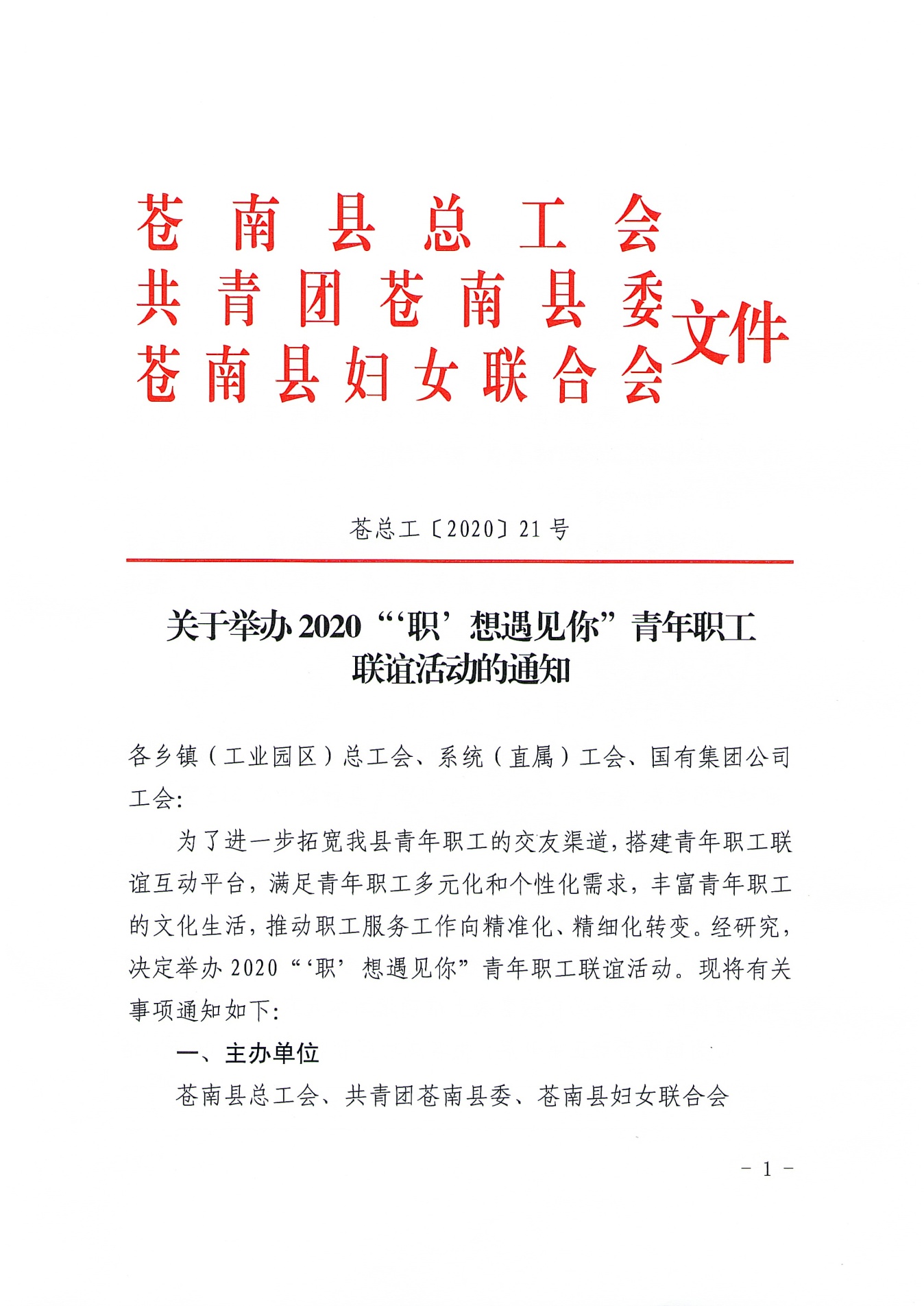 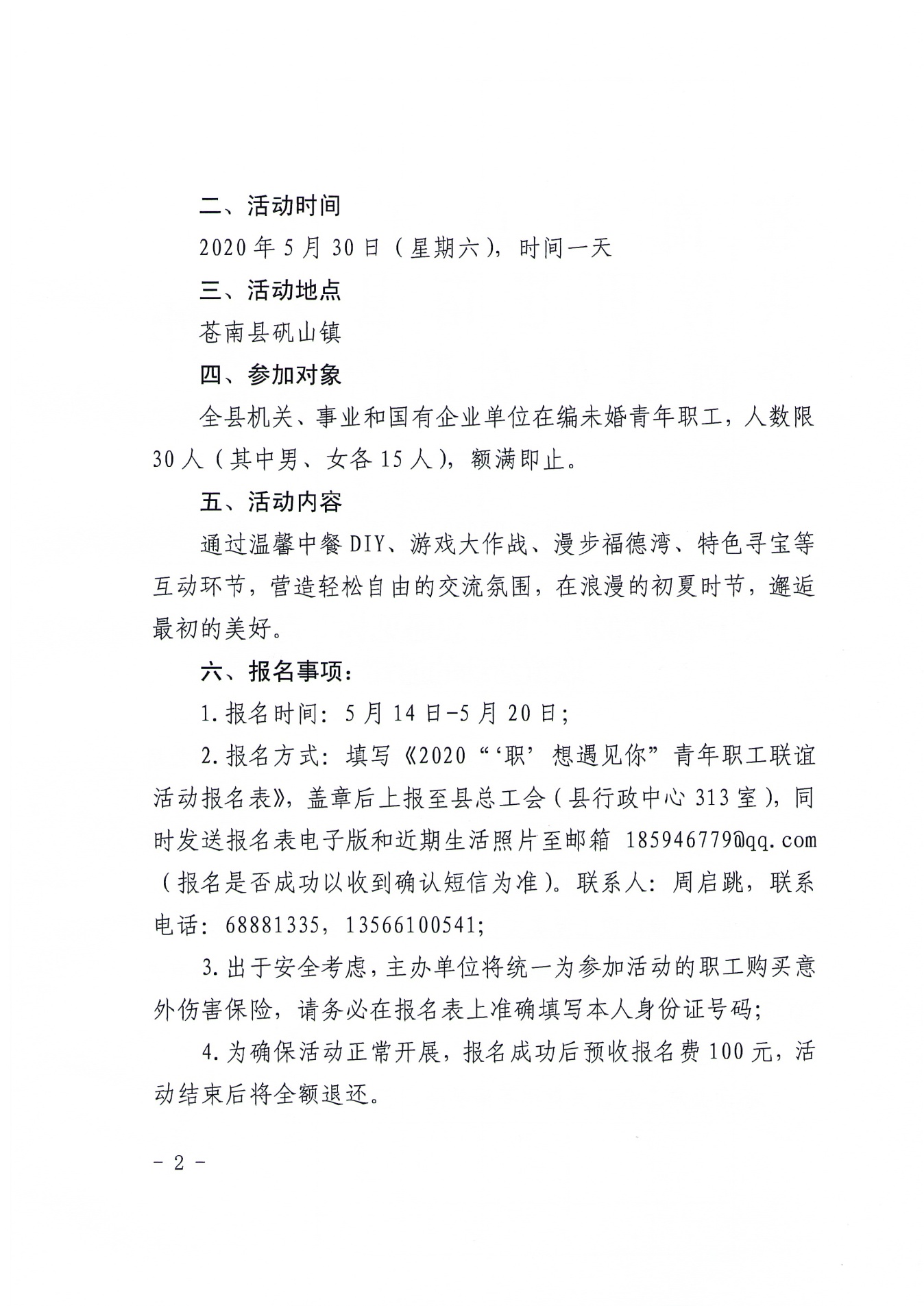 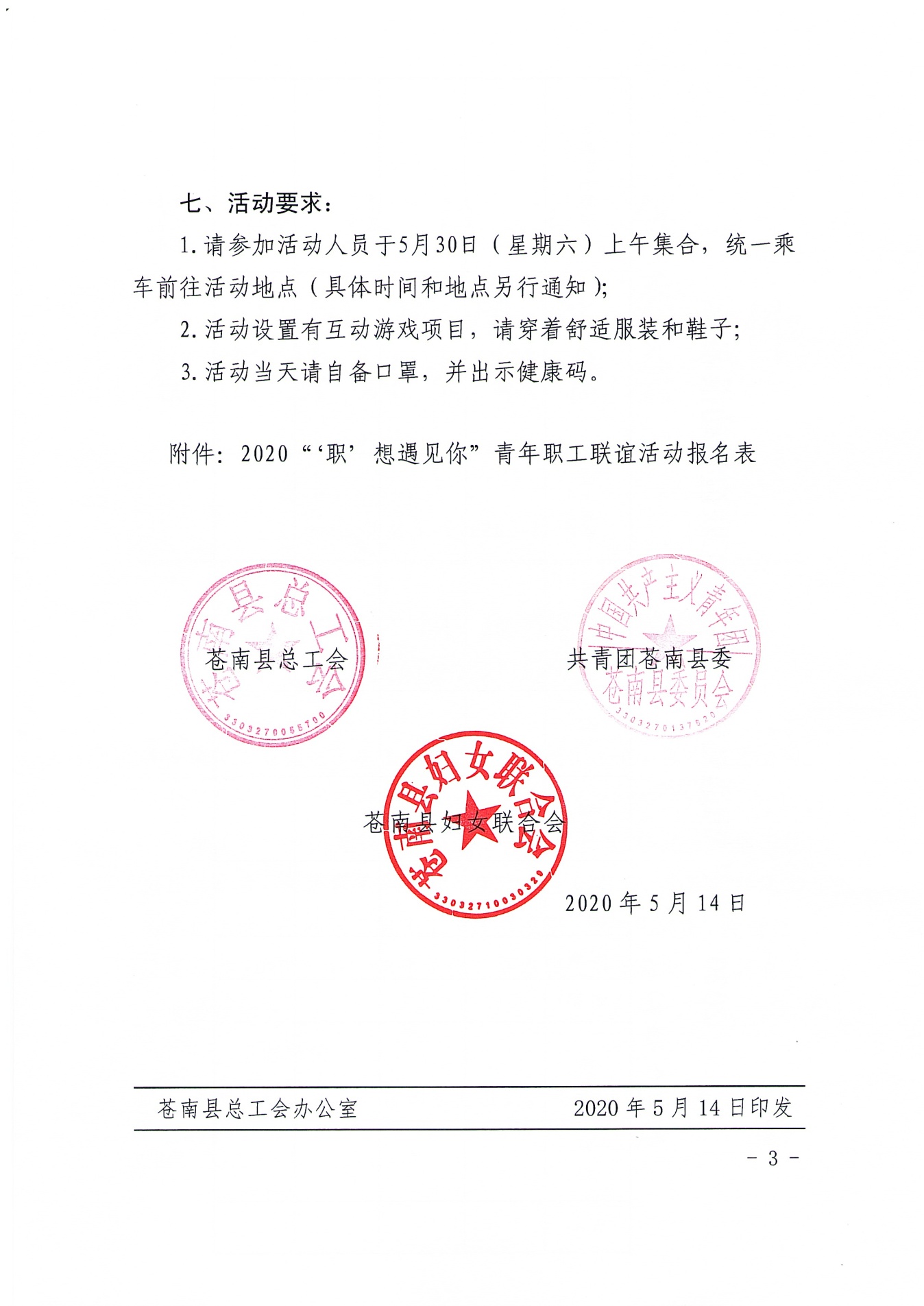 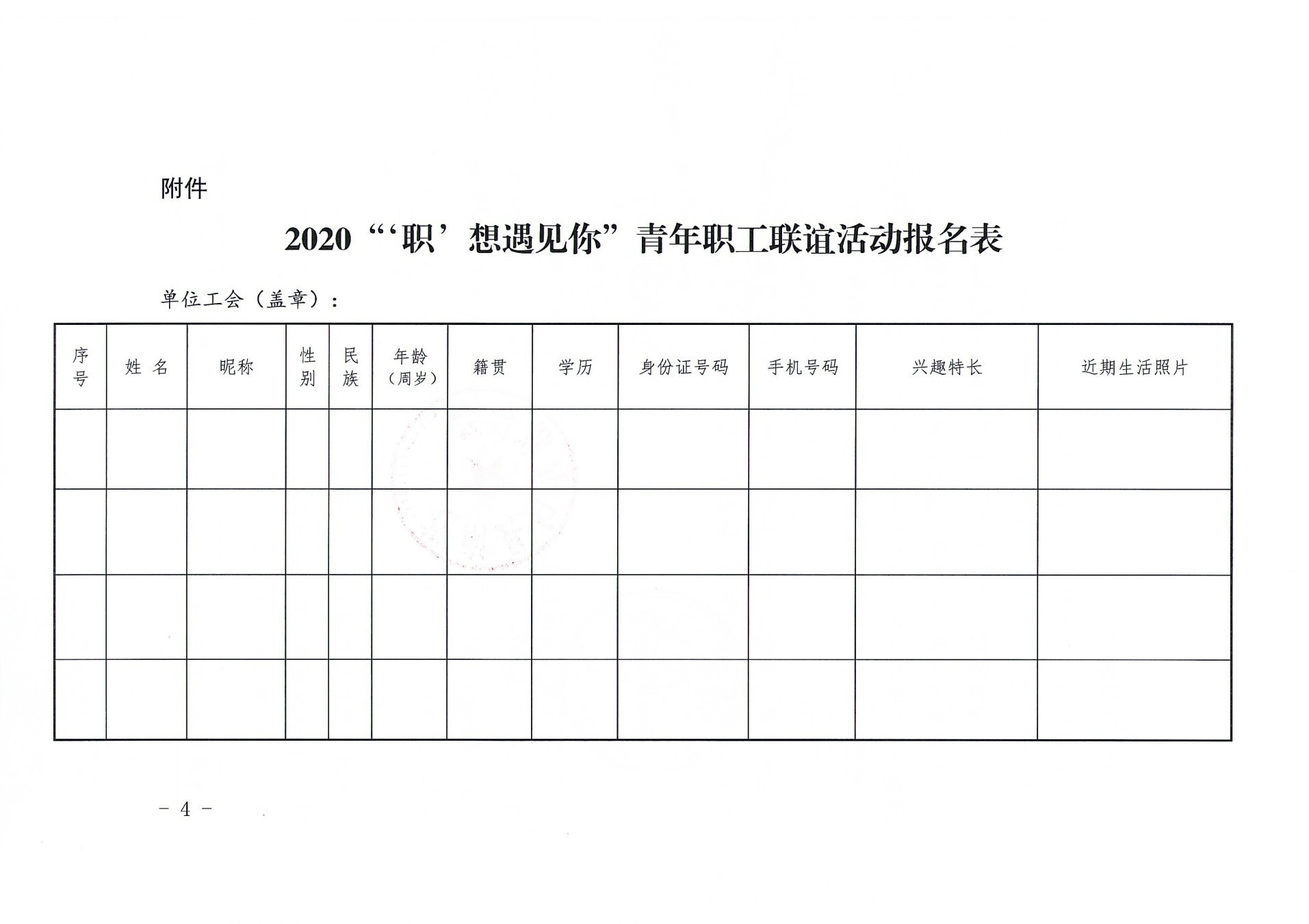 序 号姓    名性   别联系电话备       注